													Please Check:																   Graduate Midwife          Registered Nurse   Name of Applicant:  ________________________________________	                                   School: ______________________________________														(Continued at the Back)Note: 1) The Clinical Instructor should ensure the competence of the students in the performance of internal examinations before signing this form.	  2) Registered Midwives/Clinical Instructors who supervise Students/Graduate Midwives/Registered Nurses and affix their signature in this Form must present a 	      Certificate of Training on the Expanded Functions of Midwife (R.A. 7392) pursuant to Board Resolution No. 07, Series of 2017, dated September 8, 2017.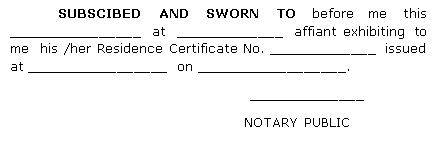 CERTIFIED CORRECT:Signature: 			               Date:	                 Printed Name:  				            Designation: _______________________________License Number: 	              Expiry Date:  	               Name and Address of PatientCase No.Internal Examination (Cervical Dilation, Effacement, BOW, Presentation & Station)Date & Time PerformedFull Name, Address of Facility & Contact NumberSupervised by:Supervised by:Supervised by:Supervised by:Name and Address of PatientCase No.Internal Examination (Cervical Dilation, Effacement, BOW, Presentation & Station)Date & Time PerformedFull Name, Address of Facility & Contact NumberPrinted Name & Contact No.Position/ DesignationSignatureLicense No./ Expiration Date1.2.3.4.5.6.7.8.9.10.Name and Address of PatientCase No.Internal Examination (Cervical Dilation, Effacement, BOW, Presentation & Station)Date & Time PerformedFull Name, Address of Facility & Contact NumberSupervised by:Supervised by:Supervised by:Supervised by:Name and Address of PatientCase No.Internal Examination (Cervical Dilation, Effacement, BOW, Presentation & Station)Date & Time PerformedFull Name, Address of Facility & Contact NumberPrinted Name & Contact No.Position/ DesignationSignatureLicense No./ ExpirationDate11.12.13.14.15.16.17.18.19.20.